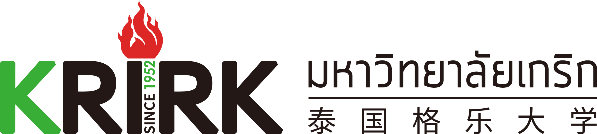 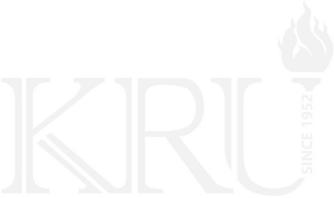 泰国格乐大学入学申请表Krirk University Application Form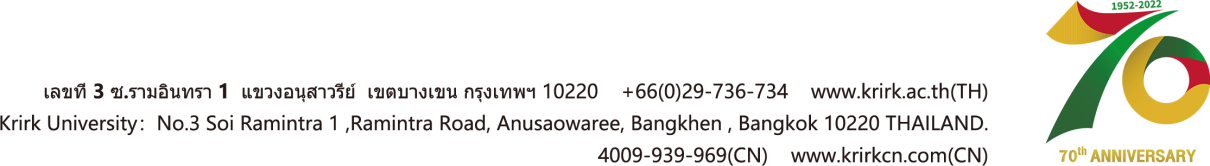 泰国格乐大学地址：泰国曼谷市邦肯区阿努萨瓦力街区拉茵他路拉茵他1巷3号,邮编10220Krirk University:No.3 Soi Ramintra 1 ,Ramintra Road, Anusaowaree,Bangkhen , Bangkok 10220 THAILAND www.krirk.ac.th（TH） www.krirkcn.com（CN）泰国格乐大学地址：泰国曼谷市邦肯区阿努萨瓦力街区拉茵他路拉茵他1巷3号,邮编10220Krirk University:No.3 Soi Ramintra 1 ,Ramintra Road, Anusaowaree,Bangkhen , Bangkok 10220 THAILAND www.krirk.ac.th（TH） www.krirkcn.com（CN）高中起点 High school starting point□本科 Undergraduate□本硕连读 Diploma专科起点 Junior college for starting point□N+2 本科 N+2 Undergraduate□N+2+2 本硕连读 N+2+2 Diploma全日制 Full-time硕士 Master□博士Doctor高中起点 High school starting point□本科 Undergraduate□本硕连读 Diploma专科起点 Junior college for starting point□N+2 本科 N+2 Undergraduate□N+2+2 本硕连读 N+2+2 Diploma全日制 Full-time硕士 Master□博士Doctor高中起点 High school starting point□本科 Undergraduate□本硕连读 Diploma专科起点 Junior college for starting point□N+2 本科 N+2 Undergraduate□N+2+2 本硕连读 N+2+2 Diploma全日制 Full-time硕士 Master□博士Doctor高中起点 High school starting point□本科 Undergraduate□本硕连读 Diploma专科起点 Junior college for starting point□N+2 本科 N+2 Undergraduate□N+2+2 本硕连读 N+2+2 Diploma全日制 Full-time硕士 Master□博士Doctor此处粘贴     35*45mm（二寸）白底照片电子版复制上申请人信息Information申请人信息Information申请人信息Information申请人信息Information申请人信息Information申请人信息Information申请人信息Information申请专业——方向Major-direction/  /  授课语言Teaching Language授课语言Teaching Language中文姓名Name出生年月日 Date of birth（以身份证或护照为准）出生年月日 Date of birth（以身份证或护照为准） 身份证 ID Card   □护照Passport年        月        日       身份证 ID Card   □护照Passport年        月        日      英文姓名 Passport name（护照拼写为准 ）婚否Marital status/性别 Sex婚否Marital status/性别 Sex□已婚married   □未婚unmarried□男（ Male）  女（ Female）□已婚married   □未婚unmarried□男（ Male）  女（ Female）身份证号 ID Card NO.国籍/身份证签发地Nationality/ID card issuing place国籍/身份证签发地Nationality/ID card issuing place/  /  护照号 Passport No.护照签发地/有效期截止日期Passport issued / valid until护照签发地/有效期截止日期Passport issued / valid until                /                  /  联系方式 Contact微信号 WeChat微信号 WeChat电话 Mobile phone电话 Mobile phone电话 Mobile phone电话 Mobile phone联系方式 ContactQQ号 QQIDQQ号 QQID邮箱 E-mail邮箱 E-mail邮箱 E-mail邮箱 E-mail联系方式 Contact住址 Address住址 Address住址 Address住址 Address住址 Address住址 Address教育背景  Education: Academic history starting from high school教育背景  Education: Academic history starting from high school教育背景  Education: Academic history starting from high school教育背景  Education: Academic history starting from high school教育背景  Education: Academic history starting from high school教育背景  Education: Academic history starting from high school教育背景  Education: Academic history starting from high school学历Degree毕业学校Name of school入学年月From-To入学年月From-To毕业年月Graduation year毕业年月Graduation year修读专业Major高中High school专科College本科Bachelor硕士Master家庭成员/紧急联系人 Family Members/Emergency contact家庭成员/紧急联系人 Family Members/Emergency contact家庭成员/紧急联系人 Family Members/Emergency contact家庭成员/紧急联系人 Family Members/Emergency contact家庭成员/紧急联系人 Family Members/Emergency contact家庭成员/紧急联系人 Family Members/Emergency contact家庭成员/紧急联系人 Family Members/Emergency contact关系 Relations姓名 Name出生年月日Date of birth出生年月日Date of birth单位/职务Name of work place/title in office单位/职务Name of work place/title in office电话 Mobile NO.父亲 Father母亲 Mother直系亲属紧急联系人Immediate family emergency contact直系亲属紧急联络地址Immediate family emergency contact address（需真实居住可邮寄）申请人其他信息  Other information of the applicant   申请人其他信息  Other information of the applicant   申请人其他信息  Other information of the applicant   申请人其他信息  Other information of the applicant   申请人其他信息  Other information of the applicant   申请人其他信息  Other information of the applicant   申请人其他信息  Other information of the applicant   健康状况 Health抑郁类病症Depression □精神类病症Psychosis  □传染类病症Infectious diseases □皮肤传染类病症Skin infectious diseases   □ 急性心脏病症Acute heart disease   □个人特殊疾病Personal special diseases完全健康Completely healthy     其他病症Other diseases（请填写）：抑郁类病症Depression □精神类病症Psychosis  □传染类病症Infectious diseases □皮肤传染类病症Skin infectious diseases   □ 急性心脏病症Acute heart disease   □个人特殊疾病Personal special diseases完全健康Completely healthy     其他病症Other diseases（请填写）：抑郁类病症Depression □精神类病症Psychosis  □传染类病症Infectious diseases □皮肤传染类病症Skin infectious diseases   □ 急性心脏病症Acute heart disease   □个人特殊疾病Personal special diseases完全健康Completely healthy     其他病症Other diseases（请填写）：抑郁类病症Depression □精神类病症Psychosis  □传染类病症Infectious diseases □皮肤传染类病症Skin infectious diseases   □ 急性心脏病症Acute heart disease   □个人特殊疾病Personal special diseases完全健康Completely healthy     其他病症Other diseases（请填写）：抑郁类病症Depression □精神类病症Psychosis  □传染类病症Infectious diseases □皮肤传染类病症Skin infectious diseases   □ 急性心脏病症Acute heart disease   □个人特殊疾病Personal special diseases完全健康Completely healthy     其他病症Other diseases（请填写）：抑郁类病症Depression □精神类病症Psychosis  □传染类病症Infectious diseases □皮肤传染类病症Skin infectious diseases   □ 急性心脏病症Acute heart disease   □个人特殊疾病Personal special diseases完全健康Completely healthy     其他病症Other diseases（请填写）：外语水平 English Level宗教信仰  religious belief宗教信仰  religious belief宗教信仰  religious belief工作单位Company/Organization职务Position职务Position职务Position信息来源 sources□官网官微 Official website/micro-blog/ Official WeChat□网络媒体network media□朋友介绍friends introduce□合作院校、机构 Cooperative Academy□院校老师College teachers□报纸newspaper□贴吧Post Bar □其他Others 	□官网官微 Official website/micro-blog/ Official WeChat□网络媒体network media□朋友介绍friends introduce□合作院校、机构 Cooperative Academy□院校老师College teachers□报纸newspaper□贴吧Post Bar □其他Others 	□官网官微 Official website/micro-blog/ Official WeChat□网络媒体network media□朋友介绍friends introduce□合作院校、机构 Cooperative Academy□院校老师College teachers□报纸newspaper□贴吧Post Bar □其他Others 	□官网官微 Official website/micro-blog/ Official WeChat□网络媒体network media□朋友介绍friends introduce□合作院校、机构 Cooperative Academy□院校老师College teachers□报纸newspaper□贴吧Post Bar □其他Others 	□官网官微 Official website/micro-blog/ Official WeChat□网络媒体network media□朋友介绍friends introduce□合作院校、机构 Cooperative Academy□院校老师College teachers□报纸newspaper□贴吧Post Bar □其他Others 	□官网官微 Official website/micro-blog/ Official WeChat□网络媒体network media□朋友介绍friends introduce□合作院校、机构 Cooperative Academy□院校老师College teachers□报纸newspaper□贴吧Post Bar □其他Others 	推荐人 Referee单位 Company班主任/辅导员form master/coach 姓名/联系电话 Name/ Contact NO班主任/辅导员form master/coach 姓名/联系电话 Name/ Contact NO班主任/辅导员form master/coach 姓名/联系电话 Name/ Contact NO学员声明(Applicant Agreement)：我已明确如实填写个人身体健康情况，作为身体与心理健康的完全民事行为能力人能够自主监测自己身体变化安排好学习与生活。我已仔细阅读学生手册、报名表，并充分理解其内容。我明白在学习过程中，学校如发现此报名表有填写不属实之处有权解除我的学籍。I understand that withholding pertinent information requested on this application or giving false information will make me ineligible for admission to the University or subject to dismissal, With this in my mind, I certify that the statements are correct and complete. Furthermore, I agree that if I am enrolled in this program, I will adhere to and be bound by the applicable rules and regulations of this program.申请人签名 Applicant’s Signature：	家长签名 Guardian’s Signature：日期 Date：	日期 Date：学员声明(Applicant Agreement)：我已明确如实填写个人身体健康情况，作为身体与心理健康的完全民事行为能力人能够自主监测自己身体变化安排好学习与生活。我已仔细阅读学生手册、报名表，并充分理解其内容。我明白在学习过程中，学校如发现此报名表有填写不属实之处有权解除我的学籍。I understand that withholding pertinent information requested on this application or giving false information will make me ineligible for admission to the University or subject to dismissal, With this in my mind, I certify that the statements are correct and complete. Furthermore, I agree that if I am enrolled in this program, I will adhere to and be bound by the applicable rules and regulations of this program.申请人签名 Applicant’s Signature：	家长签名 Guardian’s Signature：日期 Date：	日期 Date：学员声明(Applicant Agreement)：我已明确如实填写个人身体健康情况，作为身体与心理健康的完全民事行为能力人能够自主监测自己身体变化安排好学习与生活。我已仔细阅读学生手册、报名表，并充分理解其内容。我明白在学习过程中，学校如发现此报名表有填写不属实之处有权解除我的学籍。I understand that withholding pertinent information requested on this application or giving false information will make me ineligible for admission to the University or subject to dismissal, With this in my mind, I certify that the statements are correct and complete. Furthermore, I agree that if I am enrolled in this program, I will adhere to and be bound by the applicable rules and regulations of this program.申请人签名 Applicant’s Signature：	家长签名 Guardian’s Signature：日期 Date：	日期 Date：学员声明(Applicant Agreement)：我已明确如实填写个人身体健康情况，作为身体与心理健康的完全民事行为能力人能够自主监测自己身体变化安排好学习与生活。我已仔细阅读学生手册、报名表，并充分理解其内容。我明白在学习过程中，学校如发现此报名表有填写不属实之处有权解除我的学籍。I understand that withholding pertinent information requested on this application or giving false information will make me ineligible for admission to the University or subject to dismissal, With this in my mind, I certify that the statements are correct and complete. Furthermore, I agree that if I am enrolled in this program, I will adhere to and be bound by the applicable rules and regulations of this program.申请人签名 Applicant’s Signature：	家长签名 Guardian’s Signature：日期 Date：	日期 Date：学员声明(Applicant Agreement)：我已明确如实填写个人身体健康情况，作为身体与心理健康的完全民事行为能力人能够自主监测自己身体变化安排好学习与生活。我已仔细阅读学生手册、报名表，并充分理解其内容。我明白在学习过程中，学校如发现此报名表有填写不属实之处有权解除我的学籍。I understand that withholding pertinent information requested on this application or giving false information will make me ineligible for admission to the University or subject to dismissal, With this in my mind, I certify that the statements are correct and complete. Furthermore, I agree that if I am enrolled in this program, I will adhere to and be bound by the applicable rules and regulations of this program.申请人签名 Applicant’s Signature：	家长签名 Guardian’s Signature：日期 Date：	日期 Date：学员声明(Applicant Agreement)：我已明确如实填写个人身体健康情况，作为身体与心理健康的完全民事行为能力人能够自主监测自己身体变化安排好学习与生活。我已仔细阅读学生手册、报名表，并充分理解其内容。我明白在学习过程中，学校如发现此报名表有填写不属实之处有权解除我的学籍。I understand that withholding pertinent information requested on this application or giving false information will make me ineligible for admission to the University or subject to dismissal, With this in my mind, I certify that the statements are correct and complete. Furthermore, I agree that if I am enrolled in this program, I will adhere to and be bound by the applicable rules and regulations of this program.申请人签名 Applicant’s Signature：	家长签名 Guardian’s Signature：日期 Date：	日期 Date：学员声明(Applicant Agreement)：我已明确如实填写个人身体健康情况，作为身体与心理健康的完全民事行为能力人能够自主监测自己身体变化安排好学习与生活。我已仔细阅读学生手册、报名表，并充分理解其内容。我明白在学习过程中，学校如发现此报名表有填写不属实之处有权解除我的学籍。I understand that withholding pertinent information requested on this application or giving false information will make me ineligible for admission to the University or subject to dismissal, With this in my mind, I certify that the statements are correct and complete. Furthermore, I agree that if I am enrolled in this program, I will adhere to and be bound by the applicable rules and regulations of this program.申请人签名 Applicant’s Signature：	家长签名 Guardian’s Signature：日期 Date：	日期 Date：自我介绍Personal Statement